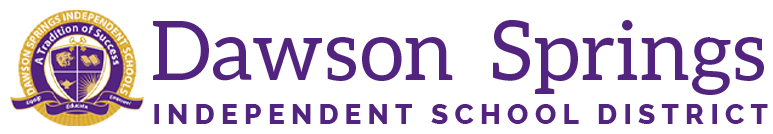 Dawson Springs Elementary SchoolWhere the teachers and students give 100% every day and failure is not an option.  Panthers Prowling to Proficiency!November 2023 Board Meeting Elementary Principal ReportJennifer WardAcademic ProgressMs. Cotton has conducted observations/coaching sessions of our Reading Mastery Teachers in grades K-2.  We were given our +/Delta’s to view for this month.+/- are areas of improvement and areas of concern for the teacher.  Examples of each:+: blending quick sounds, pacing of the lesson, modeling-: utilization of teacher/student game, remembering the procedure for individual turns (asking the question and then calling on a student randomly), giving appropriate wait time after questionsPreschool and Kindergarten students are progressing very well.  ·         Kindergarten  Reading - (recite/write upper & lowercase letters / recognize upper & lowercase letters, know letter sounds), Math (count, rec. & write numbers 1-100) (IP 2.11) K teacher/principal·         PreschoolLanguage Arts - write name, recognize letters, sounds, Math - count by rote and recognize quantities PLC Conversations for the Month:Assessment Protocol and Data Analysis Protocols continueTeachers are monitoring their classroom assessments to ensure a balance of DOK levels as well as the type of questions they are administering.Math instructional meetings with Christa Lemily will continue.  CSIP Goals for the 23/24 school year will be reviewed and distributed to the different staff groups.RTI data was monitored to ensure progress monitoring data and work samples are current and up-to-date as well as documented in IC.Professional Development Information: Ms. Cotton will  to continue Reading Mastery training and coachingUpcoming Events:December 7 - SBDM meeting at 3:30 in the elementary conference roomWednesday, 11/29 at 6 PM in the media center:  PTO MeetingWinter iReady diagnostics will occur in January